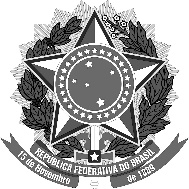 Permanent Mission of Brazil to the United Nations Office in GenevaChemin Louis Dunant, 15 – 1202 – GenèveHuman Rights Council UPR Working Group Third cycle38th session Sierra Leone’s reviewSpeaking time: 1’5’’ Madam President,Brazil welcomes Sierra Leone to the third cycle of the UPR and would like to present the following recommendations:1. Adopt all necessary actions to abolish the death penalty, including the establishment of a moratorium on capital punishment.2. Redouble the efforts to combat trafficking in persons, particularly children, ensuring that relevant laws reflect international standards, duly prosecuting the offenders and protecting the victims.Brazil welcomes the achievements of Sierra Leone in different human rights fields such as gender equality, civil registration, freedom of press and expression, access to justice and fighting against sexual and gender-based violence.We encourage Sierra Leone to increase its efforts to eliminate female genital mutilation and child marriage by enacting and enforcing legislation that prohibits these harmful practices in all their forms.We also encourage Sierra Leone to prevent and eliminate child labor within the country and to further improve the access of persons with disabilities to education, health care and economic empowerment.Thank you!